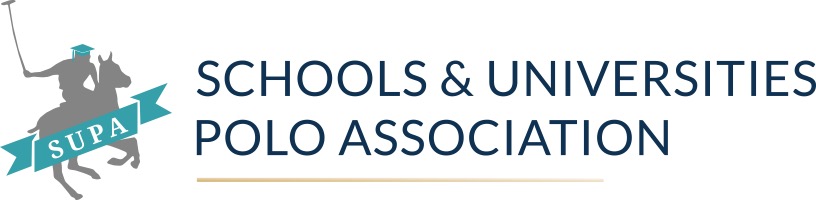 Senior Schools National Summer ChampionshipsSunday, 18th June 2023Ground 6, Kirtlington Park Polo Club, Akeman St, Kidlington, OX5 3JQ	https://www.kirtlingtonparkpoloclub.co.uk/If you are running late please call Caroline on 07889141344 or Gill on 07887950414A huge thank you to Kirtlington Park Polo Club for hosting us – please respect the site.Please make sure you read all the information in this letter and pass it on to everyone attending (including your horse hirer, coach etc) We are paper free and all information for the tournament will now be on the “Play Polo App”. Please read the attached document “Instructions for Play Polo App” and scan the code and download the app prior to arrival at Kirtlington.  This is also a brilliant way for anyone unable to attend the event to be able to see how their team is doing! Start Time We are starting at 10 am and are going to be running an exceptionally tight ship. Although we have given timings these are purely for guidance and not written in stone.On the Play Polo App you will see the chukka time, this is purely for guidance, by downloading the App you will be able to see exactly what chukka we are on.  It is your responsibility to ensure that your child/children/students are mounted and ready to play a minimum of 1 chukka before they are due to play. Tournament Information AppThe ‘Play Polo’ app is available in the App Store for both Android and Apple or you can follow the link here: https://unitedpolo.page.link/mujEInstructions on how to use the App have been sent as an attachment to the email.Hats – Please see the link to the updated hat rules issued by the HPA.  All hats must meet HPA requirements and be tagged with the SUPA hat tag, please visit RJ Polo to get this done before getting on any ponies. https://hpa-polo.co.uk/download/2023-Helmet-Rules-for-HPA-website-v16.pdfWe now have new coloured hat tags and all helmets must be checked – and re tagged the yellow hat tags are no longer accepted. Rules - Please ensure that you have read the rules on our website https://www.supa.org.uk/Dress code – whites, numbered shirts (no hoodies when riding) knee pads, and long boots or chaps.  Please remember hats must comply with HPA rules. https://hpa-polo.co.uk/download/2023-Helmet-Rules-for-HPA-website-v16.pdfPrizes – Prize giving will commence approximately 10 minutes after the final chukka at the commentary box. All teams are expected to attend in their shirts, whites and boots.General InfoPlease make sure you bring plenty of water, sunscreen and hats with you – there is no shade on Ground 6.As it is going to be hot on Sunday, we advise that dogs are not brought to the polo, but if you must bring a dog with you they must be kept on a lead at all times. Food - We will have an Empanada van on site from approx. 10 am. They will also have drinks.Merchandise – RJ Polo will be in attendance if you require any kit, we recommend you take a look at their website and place an order which they can then bring on Sunday. https://www.rjpolo.com/